BeispielaufgabeRasterbilderAuftrag 1: 
Betrachte die Bilder. Übermale die karierten Felder (Häuschen) mit der vorherrschenden Farbe aus. Original	Raster 9x9: 81 Pixel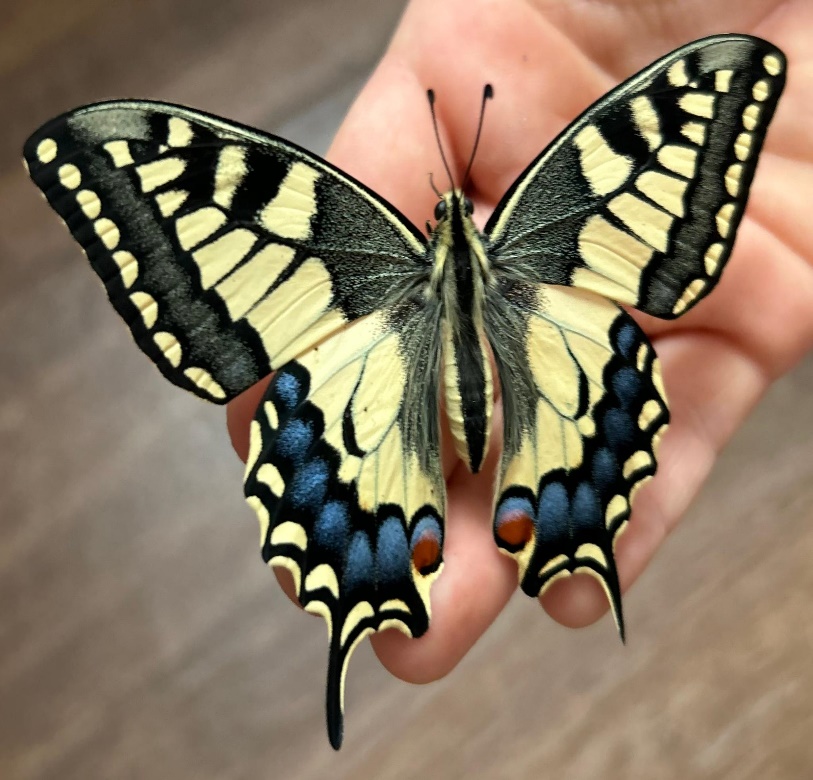 Raster 3x3: 9 Pixel	Raster 15x15: 225 PixelAuftrag 2: 
Betrachte die entstanden Rasterbilder. Was fällt dir auf? Was hast du nun über die Auflösung von Bildern (Pixelanzahl) gelernt?